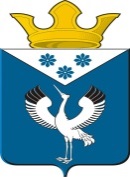 Российская ФедерацияСвердловская областьДума муниципального образованияБаженовское сельское поселение9 - е заседание  5-го созыва РЕШЕНИЕот 29.06.2023 г.                                                                                                 № 48                                                                                              с. БаженовскоеО назначении старост сельских населенных пунктов Баженовского сельского поселенияВ соответствии со статьей 27.1 Федерального закона от 6 октября 2003 года N 131-ФЗ "Об общих принципах организации местного самоуправления в Российской Федерации", Законом Свердловской области от 22 мая 2019 года N 43-ОЗ "Об отдельных вопросах регулирования статуса старост сельских населенных пунктов, расположенных на территории Свердловской области", руководствуясь статьей 15-1 Устава Баженовского сельского поселения, Дума Баженовского сельского поселения, Положением о старосте сельского населенного пункта, входящего в состав Баженовского сельского поселения, утвержденным решением Думы Баженовского сельского поселения от 31.08.2021 №201, рассмотрев протоколы сходов граждан,  Дума муниципального образования Баженовское сельское поселениеРЕШИЛА:       1. Назначить старост сельских населенных пунктов Баженовского сельского поселения  (приложение 1).       2.  Установить срок полномочий старост, в соответствии с Уставом Баженовского сельского поселения, с 29.06.2023 г. по 28.06.2026 г.       3. Администрации Баженовского сельского поселения выдать старостам сельских населенных пунктов удостоверения, в соответствии со статьей 4 Положения о старосте сельского населенного пункта, входящего в состав Баженовского сельского поселения.       4. Опубликовать (обнародовать) настоящее решение в газете «Вести Баженовского сельского поселения» и разместить на официальном сайте Думы муниципального образования Баженовское сельское поселение в сети «Интернет» http://bajenovskoe.ru/duma.       5. Контроль за исполнением настоящего решения возложить на постоянную комиссию по соблюдению законности и вопросам местного самоуправления.Председатель Думы МО Баженовское сельское поселение   _________________________/ Л.Г.ГлухихГлава муниципального образования Баженовское сельское поселение  __________________________/С.М.СпиринПриложение 1к решению Думы Баженовского сельского поселения от 29.06.2023 №48 «О назначении старост сельских населенных пунктов Баженовского сельского поселения»Список старост населенных пунктов Баженовского сельского поселения, по представлению сходов граждан№ п/пНаименование населенного пунктаФИО кандидатаПротокол схода (№, дата)1Д.ВязовкаБахарева Елена Николаевна№3 от 16.06.20232Д.КадочниковаБаталова Наталья Федоровна№2 от 15.06.20233Д.ПалецковаУдинцева Светлана Валентиновна№7 от 13.06.20234С.БаженовскоеДокучаева Оксана Леонидовна№5 от 08.06.20235Д.СтепинаГлухих Екатерина Николаевна№6 от 13.06.20236С.ГородищеДивиль Инна Владимировна№6 от 27.06.20237Д.Красный БорИльиных Николай Федорович№5 от 27.06.20238Д.БоровиковаКискин Владимир Юрьевич№4 от 27.06.20239Д.Нижняя ИленкаТюменева Надежда Александровна№6 от 28.06.202310Д.Верхняя ИленкаЖданов Сергей Николаевич№5 от 28.06.202311Д.СкомороховаЗахарова Татьяна Юрьевна№2 от 116.06.202312Д.СубботинаЖилякова Лариса Павловна№4 от 17.06.202313Д.ГуляеваБондарева Наталья Витальевна№3 от 16.06.2023